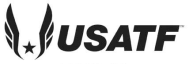 Event: _____________________________________________________________________________________Page __ of __        Date: ___________________ Starting Time: _____________ 	Finish Time: _____________	Chief Judge: #________  __________________________________  ___________________________________Recorder:      #________  __________________________________  ___________________________________